Personal Details: Position           :      Senior Electrical EngineerMarital status   :      MarriedDate of birth    :      March 17, 1984Visa status       :      Residence Visa in Dubai Professional Qualification Bachelor Degree in Electrical (Communication and Control) Engineering, Islamic University of Gaza, Palestine, 2002 – 2007Professional Experience:Nov. 2017 – Present : ARJ Engineering Contractor                               Position: Sr. Electrical Engineer – MEP Project EngineerIn charge of work on site 2B+G+MECH+30+H.C Studio One tower                        Oct 2017 – Present Client: Select Global Development Limited                      Dubai Marina, Dubai Nov.2014 – Present: Dynamic Engineering Consultant (DEC)                    Position: Sr. Electrical Engineer In charge of supervision on siteBollywood Parks, Dubai Parks & Resort Project.            Nov 2014 – July 2017  Client: MERASS                                                         Saih Shoaeb, DubaiA 40,000 sq.m Theme park based on typical Indian Commercial Cinema. The Project comprises of ride buildings, Retail outlets, Food & Beverage Outlets along with the administrative & technical buildings in the park.Legoland Water Parks, Dubai Parks & Resort Project.    Aug 2016 – July 2017 Client: MERASS                                                         Saih Shoaeb, DubaiAs part of Dubai Parks and Resorts, LEGOLAND® Dubai and LEGOLAND® Water Park is the ultimate year-round theme park destination in the Middle East for families with children from 2-12. LEGOLAND® Dubai and LEGOLAND® Water Park are hands-on experiences, allowing families to take part in a full day LEGO® themed adventures through interactive rides, water slides, models and building experience.Oct 2008 – Nov 2014 : National Engineering Bureau ( NEB )                      Position: Electrical Site EngineerIn charge of supervision on site B+G+3P+30 offices/Comm. BLDG                            July 2011 – Oct 2014         Client: ALHILAL PROPERTIES                                    Alhilal city, AL FujairahG+2P+20 Residential Tower                                     Oct 2013 – Oct 2014               Client: ALHILAL PROPERTIES                                    Alhilal city, AL Fujairah G+2 Westminster School                                          June 2012 – Sep 2013           Client: Westminster School                                       Seeh Alerabi, RAKG+9 & G+6 Residential Building                                Nov 2010 – June 2011            Client: AL MAZAYA REAL STATE DEVELOPMENT CP      Dubai Land, Dubai 4B+G+M+44 SKY SPRIL Residential Tower                  Dec 2009 – May 2010Client: Ahmed Abdulrahman Al Attar               TECOM Site-B, SHK. ZAYED RD, Dubai 6B+5P+G+100(Marina 101 Project), Residential & Hotel Tower  Oct 2008 – Oct 2010Client: SHEFFEILED REAL STATE                                               MARSA, DubaiNov 2007 – Oct 2008: Daman Contractor Company                      Position: Electrical EngineerIn charge of electrical installation on siteG+4 Residential Building                                              Nov 2007 – Oct 2008  Client: Mohammed Salem                                             Dubai, International City          Duties and Responsibilities:Supervise the Contractor carrying out Building Services (Power, Lighting, Telephone, CCTV, Fire Alarm, LV, Single Line Diagram, etc.) installation to International Standard and DEWA and Utility Authority regulations.Check & review construction documents & submitted it the projectReview Shop drawings, Material submissions & Technical design calculations as per the requirement in Contract drawings, BOQ & Technical specification. Carry out technical assignment for material and equipment being procured for the project.Keeping close watch on various activities of Project (like delivery of materials, site clearance, duration of activities etc.) and updating the Sr. MEP Engineer on any Risk foreseen for project completion and providing suggestions.Review and comment contractor’s method statements, ITPs, for various Electrical work activities prior to commencement on site.Review and reply to contractor’s raised RFIs’ with coordination with a Senior MEP EngineerEnsure QA/QC project procedures are strictly followed by the contractor.Supervise, monitor and direct as applicable the activities of inspectors and issuing a proper technical specification and methods for Monitoring and Inspection of Materials and Installations.Ensure that the testing of the materials are carried out in accordance with the project specification & relevant codes/standards. Reject & ensure removed & replacement of non-compliance materials. Coordinate the preparation of testing and commissioning program & inform every part of what is required.Undertake final inspection & electrical works prior to inviting DEWA/other local Authority inspected to ensure it is executed as per authority approval drawings.Manage and co-ordinate the review and distribution of As Built drawings and Operations & Maintenance Manuals.Manage and co-ordinate the collation of a complete set of documentation relating to the project and hand over to the Employer/client.Monitoring installation of all Electrical power, Lighting, structured cabling and Extra Low Voltage systems like Fire alarm, CCTV, Access Control, Public address system and Building Management Systems aspects of the project to ensure compliance with approved and proper standards.Undertake MIR inspections for delivering Electrical, Structured cabling and Extra Low Voltage systems materials to ensure compliance with the given approval.Inspection of works carried out by contractor in respect of the works relative to Electrical power, Lighting, structured cabling and Extra Low Voltage systems as per approved & drawings.Carry out regular inspection to the contractor stores to ensure all specified materials are kept in the store.Manage safety aspects when dealing with Electrical network installationsProvide reports on the progress of Electrical, structured cabling and Extra Low Voltage network aspects of the project.Prepare the Field Observation for any defective and/or inferior quality works observed at the site and report to the senior Engineer/ Engineer.Liaising with the other Inspectors and Project Engineers to provide support and guidance as requiredAssist Electrical Engineer to maintain registers of all submittals and testing, both on site and off site.Courses & skill Profile:The General Directorate for Vocational Training at the Ministry of Labor in cooperation with the German Hanns Seidel Gaza, Gaza Strip, Palestine. Certificate attained an 80-hour training course in the ICDL.Unit One Institute for Information Technology, Gaza, Gaza Strip, Palestine. Certificate attained a 100-hour training course in CCNA and CWNA.Others:Languages: Arabic & English.Always have the satisfactions of my managers.Team work, Hardworking, Respect the others.Holding a valid UAE driving license.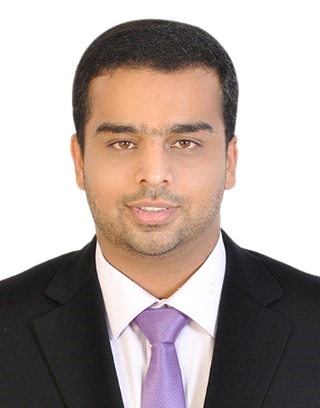 MOHAMMEDElectrical EngineerEmail : mohammed.370967@2freemail.com I have superior ability to achieve immediate and long term goals. Ability to execute a number of projects simultaneously. Excellent ability to write technical documentation…  Good performance and dependability with increasing responsibility, both in terms and is standalone projects.